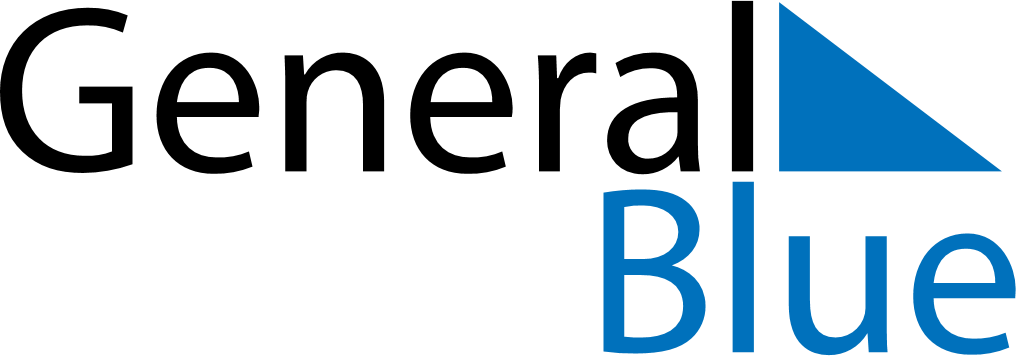 September 2024September 2024September 2024September 2024September 2024September 2024Coyhaique, Aysen, ChileCoyhaique, Aysen, ChileCoyhaique, Aysen, ChileCoyhaique, Aysen, ChileCoyhaique, Aysen, ChileCoyhaique, Aysen, ChileSunday Monday Tuesday Wednesday Thursday Friday Saturday 1 2 3 4 5 6 7 Sunrise: 7:17 AM Sunset: 6:19 PM Daylight: 11 hours and 2 minutes. Sunrise: 7:15 AM Sunset: 6:20 PM Daylight: 11 hours and 5 minutes. Sunrise: 7:13 AM Sunset: 6:21 PM Daylight: 11 hours and 8 minutes. Sunrise: 7:11 AM Sunset: 6:23 PM Daylight: 11 hours and 11 minutes. Sunrise: 7:09 AM Sunset: 6:24 PM Daylight: 11 hours and 14 minutes. Sunrise: 7:07 AM Sunset: 6:25 PM Daylight: 11 hours and 17 minutes. Sunrise: 7:05 AM Sunset: 6:26 PM Daylight: 11 hours and 20 minutes. 8 9 10 11 12 13 14 Sunrise: 8:04 AM Sunset: 7:27 PM Daylight: 11 hours and 23 minutes. Sunrise: 8:02 AM Sunset: 7:29 PM Daylight: 11 hours and 26 minutes. Sunrise: 8:00 AM Sunset: 7:30 PM Daylight: 11 hours and 30 minutes. Sunrise: 7:58 AM Sunset: 7:31 PM Daylight: 11 hours and 33 minutes. Sunrise: 7:56 AM Sunset: 7:32 PM Daylight: 11 hours and 36 minutes. Sunrise: 7:54 AM Sunset: 7:33 PM Daylight: 11 hours and 39 minutes. Sunrise: 7:52 AM Sunset: 7:35 PM Daylight: 11 hours and 42 minutes. 15 16 17 18 19 20 21 Sunrise: 7:50 AM Sunset: 7:36 PM Daylight: 11 hours and 45 minutes. Sunrise: 7:48 AM Sunset: 7:37 PM Daylight: 11 hours and 48 minutes. Sunrise: 7:46 AM Sunset: 7:38 PM Daylight: 11 hours and 52 minutes. Sunrise: 7:44 AM Sunset: 7:40 PM Daylight: 11 hours and 55 minutes. Sunrise: 7:42 AM Sunset: 7:41 PM Daylight: 11 hours and 58 minutes. Sunrise: 7:40 AM Sunset: 7:42 PM Daylight: 12 hours and 1 minute. Sunrise: 7:39 AM Sunset: 7:43 PM Daylight: 12 hours and 4 minutes. 22 23 24 25 26 27 28 Sunrise: 7:37 AM Sunset: 7:44 PM Daylight: 12 hours and 7 minutes. Sunrise: 7:35 AM Sunset: 7:46 PM Daylight: 12 hours and 11 minutes. Sunrise: 7:33 AM Sunset: 7:47 PM Daylight: 12 hours and 14 minutes. Sunrise: 7:31 AM Sunset: 7:48 PM Daylight: 12 hours and 17 minutes. Sunrise: 7:29 AM Sunset: 7:49 PM Daylight: 12 hours and 20 minutes. Sunrise: 7:27 AM Sunset: 7:51 PM Daylight: 12 hours and 23 minutes. Sunrise: 7:25 AM Sunset: 7:52 PM Daylight: 12 hours and 26 minutes. 29 30 Sunrise: 7:23 AM Sunset: 7:53 PM Daylight: 12 hours and 30 minutes. Sunrise: 7:21 AM Sunset: 7:54 PM Daylight: 12 hours and 33 minutes. 